РОССИЙСКАЯ ФЕДЕРАЦИЯРОСТОВСКАЯ ОБЛАСТЬМУНИЦИПАЛЬНОЕ ОБРАЗОВАНИЕ«ШОЛОХОВСКОЕ ГОРОДСКОЕ ПОСЕЛЕНИЕ»СОБРАНИЕ ДЕПУТАТОВ ШОЛОХОВСКОГО ГОРОДСКОГО ПОСЕЛЕНИЯРЕШЕНИЕ30.11.2012                                       № 10                                    р.п. ШолоховскийОб утверждении графика приема граждан депутатами Собрания депутатовШолоховского городского поселения            В соответствии с Регламентом Собрания депутатов  Шолоховского городского поселения, Уставом Шолоховского городского поселения Собрание депутатов Шолоховского городского поселенияРЕШИЛО:       1.Утвердить график приема граждан депутатами Собрания  депутатов Шолоховского городского поселения согласно приложению.      2. Настоящее решение вступает в силу со дня его принятия.      3. Контроль за исполнением данного решения оставляю за собой.Председатель Собрания депутатовШолоховского городского поселения                                             А.В. ДреньПриложениеК решению Собрания депутатов Шолоховского городского поселения от 30.11.2012 №10ГРАФИК ПРИЕМА ГРАЖДАН ДЕПУТАТАМИ СОБРАНИЯ ДЕПУТАТОВШОЛОХОВСКОГО ГОРОДСКОГО ПОСЕЛЕНИЯ№ п\пФ.И.О. депутатаИзбират.округВремя приемаМесто приема1Гончарова Наталья Владимировна№11, 3 средаС 1300 до 1500Администрация2Дрень Анна Васильевна№12 пятницаС 1300 до 15004 пятницаС 1100 до 1300Администрация3Леонов Иван Яковлевич№12,4  четвергС 1200 до 1400Администрация4Богданова Татьяна Павловна№22, 4  четвергС 1400 до 1600Администрация5Кравцова Анна Гавриловна№21, 3  четвергС 1400 до 1600Администрация6Никитин Роман Юрьевич№22, 4 средаС1100 до 1300Администрация7Лопатиев Евгений Иванович№31, 3  вторникС 1700 до 1900МБОУ СОШ №7Каб.№278Соколенко Евгений Алексеевич№32, 4 средаС1500 до 1700Администрация9Харитонова Татьяна Анатольевна№31, 3  средаС 1300 до 1500ООО «Бытовик»(Бывшее здание РСУ)10Чеснаков Виталий Васильевич№32 пятница  С 1500 до 17004 пятница С 1300 до 1500Администрация11Кручинин Сергей Иванович№41,3 понедельник1300 до1500Администрация12Макаров Сергей Владимирович№41, 3  вторникС 1000 до 1200Администрация13Орлова Наталья Владимировна№42, 4 понедельникС 1500 до 1700Администрация14Пятибратова Елена Юрьевна№4ЧетвергС 1600 до 1700Администрация15Щепоткина Оксана Григорьевна№41, 3 средаС 1100 до 1300Поликлиника Каб.№29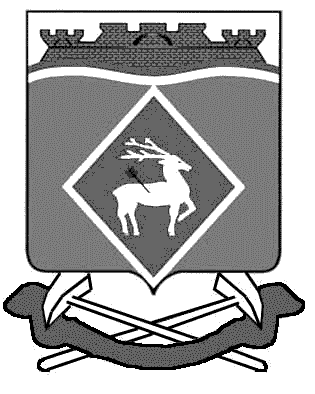 